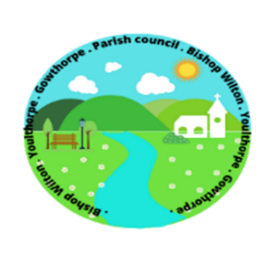 Parish Council of Bishop WiltonYou are hereby summoned to a Meeting of Bishop Wilton Parish Council, to be held on Monday 23rd May 2022 directly after the Annual General Meeting which starts at 7.00pm Bishop Wilton Village Hall.If you are unable attend, please forward your apologies.THIS IS AN OPEN MEETING AND MEMBERS OF THE PRESS AND PUBLIC ARE WELCOME TO ATTEND.The items to be discussed are detailed below.  Parish Council Agenda itemsChairman’s Welcome and Apologies. Code of Conduct: To receive Declaration of Interests from members on any items on the agendaPecuniarynon-pecuniary granting of dispensations  Open Forum: To resolve that the meeting be temporarily suspended to allow for a period of public participation. Minutes: To adopt minutes of the meeting 11th May 2022 as a correct record.  Ward Councillor’s Report.Matters Arising:  update on outstanding items from previous meeting. To discuss the policy of setting up a Community Benefit Trust to agree next step forwardupdate on village walkabout outstanding tasksupdate on tree planting projectupdate on planned events for the Queens Jubilee celebrationsFinance:To approve accounts and bank reconciliation to 31st March 2022To approve AGAR exemption statusTo receive financial officers reportTo receive internal auditors reportTo agree assertions as AGAR schedule 2To approve and agree AGAR Accounting statementTo approve accounts and bank reconciliation to dateTo approve payment of internal auditors invoice 22/689 £100To update budget for financial year ending 2023To agree project budget for financial year ending 2023To discuss and approve financial support for installation of cctv equipment at the village hallTo discuss and approve procurement and installation of additional benches near the community shopTo approve payment as per schedule 2To consider request of financial support from Bishop Wilton PCCTo approve expenditure from ERYC Queens Jubilee fundCommunity Issues: councillors to report any relevant issues to the council.To discuss and formulate options for renewable energy installation within the conservation areaTo discuss setting up of a Parish Community Speed Watch Group To confirm procurement of litter bins as per last meeting Correspondence: to note the correspondence received since last meeting. Email from Newbald Parish CouncilEmail regarding planning application 22/01213/PLFRoad closure notice confirmation re jubilee eventsWolds Weighton Parish/Town News ReleaseUpdate on parish council web siteAgenda item requests for next meeting. Planning Applications for consideration and comments22/01403/VARProposal: Variation of Condition 7 (approved plans) of planning permission 21/00545/VAR (Variation of Condition 8 (approved plans) of planning permission 20/03397/VAR (Variation of Condition 7 (approved plans of planning permission 18/00339/PLF (Conversion and extension to existing outbuildings to form music studio in connection with main dwelling, erection of two storey extension to side, re-instatement of conservatory, single storey extension and construction of balcony to side of main dwelling and alteration to residential curtilage (revised scheme of 16/00085/PLF) to allow design modifications) to allow re-building of former garage within music studio.Location: The Old Windmill Belthorpe Lane, Bishop Wilton, YO42  1SBApplicant: Ms Rosie HamletApplication Type: Variation of Condition(s)22/01434/PLFProposal: Erection of detached dwelling with integral garage and associated access and parking (Revised scheme of planning approval 21/01825/PLF)Location: land South East of Larch House Main Street Bishop Wilton YO42 1SSApplicant: Mr & Mrs RickatsonApplication Type: Full Planning Permission 22/0164/TCAProposal: Crown reduce 3 no Yew trees (T1, T2 and T3) to 5 metres in height and reshape to make the church clock visibleLocation: St Ediths Church, Main Street, Bishop Wilton, YO42 1SPApplicant: Mrs Jan DanbyApplication Type: Tree works in a conservation area.22/01541/PLFProposal: Erection of a single storey extension to side, bay window to front and addition of cladding following removal of existing brick shed to rear, utility to side and existing bay window to front and erection of railing to front following removal of existing gate.Location: 80 Main Street, Bishop Wilton, YO42 1SPApplicant: Mr & Mrs LandApplication Type: Full Planning Permission To confirm date of next meetingSigned  Sandra MorrisonSandra Morrison ( Clerk)                                                 Date:  17.05.2022